POCHOD S ÚKOLY A TAJENKOU		sobota 4.června 2022 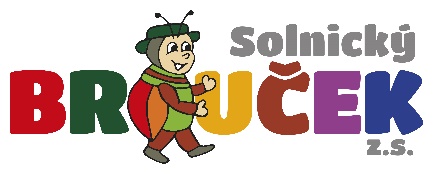 		start 7:00 – 9:30 hodin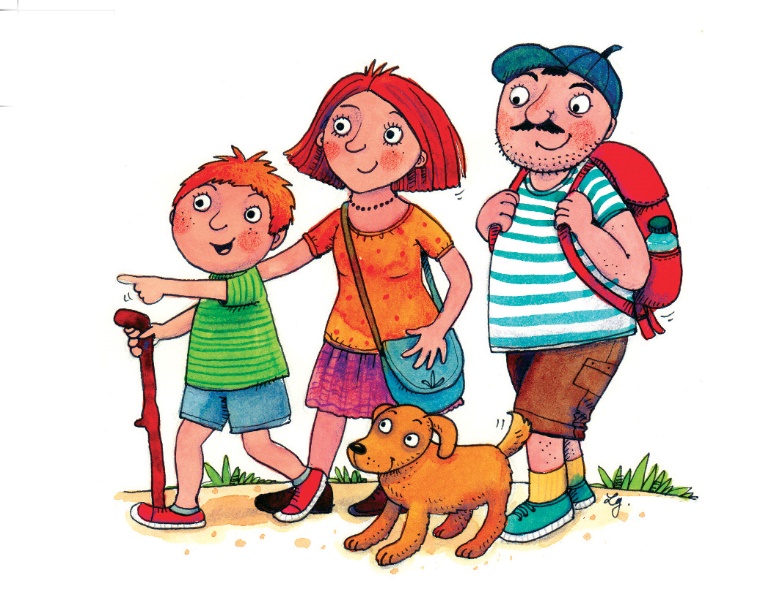         od Společenského domu v Solnici         tajenku i psací potřeby obdržíte na startu        stanoviště s úkoly budou označena fáborkem   Těší se na Vás Solnický Brouček z.s. a Klub českých turistů Činnost je podporována MPSV, Královéhradeckým krajem, městem Solnice a obcí Kvasiny.